Publicado en Bilbao el 04/09/2019 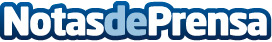 Lokal Surf Bakio obtiene grandes resultados con sus clases de surf en VizcayaComo grandes amantes del surf Lokal Surf Bakio comparten su pasión con grandes y pequeñosDatos de contacto:Lokal Surf Bakiohttps://lokalsurfbakio.com615 743 528Nota de prensa publicada en: https://www.notasdeprensa.es/lokal-surf-bakio-obtiene-grandes-resultados Categorias: País Vasco Entretenimiento Otros deportes http://www.notasdeprensa.es